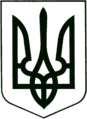 УКРАЇНА
МОГИЛІВ-ПОДІЛЬСЬКА МІСЬКА РАДА
ВІННИЦЬКОЇ ОБЛАСТІВИКОНАВЧИЙ КОМІТЕТ                                                           РІШЕННЯ №396Від 02.11.2022р.                                              м. Могилів-ПодільськийПро внесення змін до рішення16 сесії міської ради 8 скликання від 15.02.2022 року №506  Керуючись Законом України «Про місцеве самоврядування в Україні», відповідно до законів України «Про оборону України», «Про правовий режим воєнного стану», ст.ст. 14, 23 Закону України «Про основи національного спротиву», постанови Кабінету Міністрів України від 11 березня 2022 року №252 «Деякі питання та виконання місцевих бюджетів у період воєнного стану», Положення про добровольчі формування територіальних громад, затверджене постановою Кабінету Міністрів України від 29 грудня 2021 року №1449, Порядку організації, забезпечення та проведення підготовки добровольчих формувань територіальних громад до виконання завдань територіальної оборони, затвердженого постановою Кабінету Міністрів України від 29 грудня 2021 року №1447, ст.ст. 85, 91 Бюджетного кодексу України, Указу Президента України «Про продовження строку дії воєнного стану в Україні» від 17 травня 2022 року №341/2022, затвердженого Законом України «Про затвердження Указу Президента України «Про продовження строку дії воєнного стану в Україні» від 22 травня 2022 року №2263-ІХ, наказу ___________________________________________ «__________» від 26 квітня 2022 року №___, з метою сприяння _______________________, -                               виконком міської ради ВИРІШИВ:  1. Внести зміни до рішення 16 сесії міської ради 8 скликання від 15.02.2022 року №506 «Про затвердження Програми «______________________» на 2022-2025 роки», а саме:	    1.1. В додатку до Програми «Напрями діяльності та заходи Програми «___________________________» на 2022-2025 роки» в пункті 3 суму «1000,0 тис. грн» змінити на суму «3000,0 тис. грн» згідно з таблицею:	  1.2. Загальну суму фінансування «Напрямків діяльності заходів Програми» змінити з «15700,0 тис. грн» на «17700,0 тис. грн», у тому числі на 2022 рік з «12700,0 тис. грн» на «14700,0 тис. грн» відповідно до внесених змін.            2. Фінансово-економічному управлінню міської ради (Власюк М.В.) забезпечити фінансування заходів, передбачених Програмою в межах наявного фінансового ресурсу.          3. Контроль за виконанням даного рішення покласти на першого заступника міського голови Безмещука П.О..     Міський голова			                              Геннадій ГЛУХМАНЮК__________________ 2022-2025  роки____________, ____________Бюджет Могилів-Подільської міської територіальної громади3000,0_______________